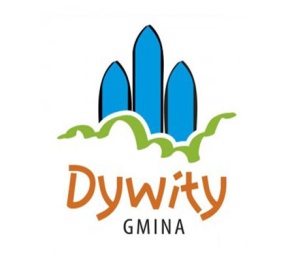                                                 ZAMAWIAJĄCY                                                                     GMINA DYWITYul. Olsztyńska 32, 11-001 Dywity, tel. 89/524-76-40, /fax: 89/512-01-24strona internetowa: http://www.bip.ugdywity.pl/REGON: 510742971NIP: 739-38-51-950adres e-mailowy : ug@ugdywity.plSPECYFIKACJA                                 ISTOTNYCH WARUNKÓW ZAMÓWIENIAw trybie przetargu nieograniczonego, zgodnie z ustawą Prawo zamówień publicznych z 29 stycznia 2004roku (tekst jednolity Dz. U. z 2015 r. poz. 2164 z późn. zm.), o wartości szacunkowej mniejszej niż kwota określona w przepisach wydanych na podstawie art.11 ust.8 ustawy Pzp.Usługa:  „Dożywianie dzieci w Szkole Podstawowej w Tuławkach i w Szkole Filialnej we Frączkach”. Kod Wg Wspólnego Słownika Zamówień:Kod CPV: 55.52.31.00-3 Usługi w zakresie posiłków szkolnych; WstępNiniejsza SIWZ zawiera informacje i wytyczne dla wykonawców ubiegających się
o uzyskanie zamówienia publicznego na zadanie „Dożywianie dzieci w Szkole Podstawowej w Tuławkach i w Szkole Filialnej we Frączkach”. Specyfikację istotnych warunków zamówienia opracowano na podstawie ustawy
z 29 stycznia 2004 r. – Prawo zamówień publicznych (tekst jednolity Dz.U. z 2015 r. poz. 2164 ze zm.) oraz jej aktów wykonawczych. W sprawach nieuregulowanych w SIWZ stosuje się przepisy ustawy.Rozdział I. Informacja o Zamawiającym GMINA DYWITYul. Olsztyńska 32, 11-001 Dywity OZNACZENIE POSTĘPOWANIANr pozycji rejestru zamówień publicznych: ZP.271.10.2017.Nr pozycji dokumentacji zamówień publicznych Gminnego Ośrodka Opieki Społecznej: GOPS.271.1.2017.Rozdział II. Tryb udzielenia zamówienia oraz miejsca, w których zostało zamieszczone ogłoszenie o zamówieniu1.Postępowanie prowadzone jest w trybie przetargu nieograniczonego w myśl ustawy z dnia 29 stycznia 2004 r. – Prawo zamówień publicznych (tekst jednolity Dz.U. z 2015 r. poz. 2164 ze zm.). Wartość zamówienia jest mniejsza niż kwoty określone w Rozporządzeniu Prezesa Rady Ministrów z 28 grudnia 2015 r. w sprawie kwot wartości zamówień oraz konkursów, od których jest uzależniony obowiązek przekazywania ogłoszeń Urzędowi Oficjalnych Publikacji Wspólnot Europejskich (Dz.U.  poz. 2263).2. Miejsce publikacji ogłoszenia o przetargu:Biuletyn Zamówień Publicznych	ogłoszenie  Nr 551153-N-2017  z  dnia  14.07.2017r.                            -   strona internetowa Zamawiającego – http://www.bip.ugdywity.pl/tablica ogłoszeń w miejscu publicznie dostępnym w siedzibie Zamawiającego.Rozdział III Przedmiot zamówienia1.	Opis przedmiotu zamówieniaPrzedmiotem zamówienia  jest usługa – dożywianie dzieci w Szkole Podstawowej w Tuławkach i w Szkole Filialnej we Frączkach.Szczegółowy opis przedmiotu zamówienia stanowi załącznik nr 4.Zamawiający nie przewiduje udzielenia zamówień uzupełniających.Tryb udzielenia zamówienia: udzielenie zamówienia publicznego nastąpi w trybie przetargu nieograniczonego. Postępowanie prowadzone jest zgodnie z przepisami ustawy z dnia 29 stycznia 2004 roku Prawo zamówień publicznych - tekst jednolity wprowadzony Obwieszczeniem Marszałka Sejmu z dnia 28 maja 2013 r. w sprawie ogłoszenia jednolitego tekstu ustawy - Prawo zamówień publicznych, opublikowany w Dz. U. z 2013 r. poz. 907, wraz ze zmianami opublikowanymi w Dz. U. z 2013 r. poz. 984, poz. 1047, poz. 1473, z 2014 r. poz. 423, 768, 811, 915, 1146 i 1232. a także wydane na podstawie niniejszej ustawy Rozporządzenia wykonawcze dotyczące przedmiotowego zamówienia publicznego,  a zwłaszcza:	1) Rozporządzenie Prezesa Rady Ministrów 19 lutego 2013 r. w sprawie rodzajów dokumentów, jakich może żądać zamawiający od wykonawcy, oraz form, w jakich te dokumenty mogą być składane (Dz. U. z 2013 r. poz. 231),	                                                                                                                                                                                2) Rozporządzenie Prezesa Rady Ministrów z dnia 23 grudnia 2013 r. w sprawie średniego kursu złotego w stosunku do euro stanowiącego podstawę przeliczania wartości zamówień publicznych (Dz. U. z 2013 r. Nr 282 poz. 1692),                                                     3) Rozporządzenie Prezesa Rady Ministrów z dnia 23 grudnia 2013 r. w sprawie kwot wartości zamówień oraz konkursów, od których jest uzależniony obowiązek przekazywania ogłoszeń Urzędowi publikacji Unii europejskiej (Dz. U. z 2013 r. poz. 1735).Postępowanie prowadzone jest w trybie przetargu nieograniczonego o wartości szacunkowej poniżej progów ustalonych na podstawie art. 11 ust. 8 Prawa zamówień publicznych.Podstawa prawna wyboru trybu udzielenia zamówienia publicznego: art. 10 ust. 1 oraz art.39-46 Prawa zamówień publicznych.W zakresie nieuregulowanym w SIWZ zastosowanie mają przepisy ustawy Prawa zamówień publicznychRozdział IV Oferty częściowe i wariantowe Zamawiający nie dopuszcza składania ofert częściowych i wariantowych . Rozdział V Wymagania zatrudnienia na umowę o pracę zgodnie z przepisem art.29ust.3 a ustawy PzpZamawiający wymaga zatrudnienia na podstawie umowy o pracę,  w rozumieniu ustawy z dnia 26 czerwca 1974 r. – Kodeks pracy (tekst jednolity z 2016r. Dz. U. poz. 1666 ze zm.), przez wykonawcę, osób wykonujących wskazane poniżej czynności polegające na bezpośrednim (fizycznym) wykonywaniu usług w trakcie realizacji zamówienia w zakresie przygotowywania posiłków :kucharz , pomoc kuchenna . Rozdział VI. Termin realizacji zamówieniaTermin realizacji zamówienia: od 01.09.2017 r. do 31.08.2019 r. Rozdział VII. Informacja o podwykonawcachZamawiający wymaga , aby usługa dożywiania wykonana była wyłącznie przez Wykonawcę , bez udziału podwykonawców . Rozdział VIII. Opis warunków udziału w postępowaniu
oraz opis sposobu dokonywania oceny ich spełniania1. 	W postępowaniu mogą wziąć udział wykonawcy, którzy spełniają warunki, dotyczące:1) nie podlegają wykluczeniu,2) spełniają warunki udziału w postępowaniu,2. O udzielenie zamówienia mogą ubiegać się Wykonawcy, którzy spełniają następujące warunki:                                                                                                                                                                                  1) Posiadają uprawnienia do prowadzenia określonej  działalności zawodowej , o ile wynika to z odrębnych przepisów.2)   Znajdują się w sytuacji ekonomicznej lub finansowej zapewniającej wykonanie zamówienia.                                                                                                                                                              Wykonawcy wykażą, że są ubezpieczeni od odpowiedzialności cywilnej w zakresie prowadzonej działalności związanej z przedmiotem zamówienia, o wysokości sumy ubezpieczenia nie mniejszej niż 50.000 PLN (słownie: pięćdziesiąt tysięcy złotych), w przypadku wykazania sumy ubezpieczenia w walucie obcej, dla oceny spełniania ww. warunku udziału w postępowaniu Zamawiający przyjmie, iż sumą ubezpieczenia jest iloczyn wykazanej sumy ubezpieczenia i średniego kursu tej waluty, określonego przez Narodowy Bank Polski w dniu wszczęcia postępowania o udzielenie niniejszego zamówienia. W przypadku wykonawców wspólnie ubiegających się o udzielenie zamówienia, dla oceny spełniania ww. warunku udziału w postępowaniu sumowaniu podlega potencjał ekonomiczny i finansowy ww. wykonawców. Dane odnośnie ubezpieczenia z tytułu ryzyka zawodowego Wykonawca poda w załączniku nr 2 do SIWZ. 3) Dysponują potencjałem w zakresie zdolności technicznej lub zawodowej.                                                       W zakresie dysponowania kadrą techniczną, która umożliwi realizację zamówienia na odpowiednim poziomie jakości Zamawiający nie określa  szczegółowego sposobu oceny spełniania tego warunku.W zakresie posiadania niezbędnego doświadczenia  Wykonawcy wykażą, że: w okresie ostatnich trzech lat, a jeżeli okres prowadzenia działalności jest krótszy - w tym okresie, wykonali, a w przypadku umów w trakcie realizacji wykonują, trzy usługi o wartościach co najmniej 50.000,00 zł brutto  każda,  odpowiadające swoim rodzajem usłudze stanowiącej przedmiot zamówienia, tj. w zakresie żywienia zbiorowego np. dożywiania w szkołach, prowadzenia stołówki, bufetu lub lokalu gastronomicznego, obsługi gastronomicznej imprez zbiorowych. 3 Opis sposobu dokonywania oceny spełniania warunków udziału w postępowaniu. a) Ocena spełniania warunków udziału w postępowaniu odbywa się dwuetapowo: Etap I Ocena wstępna, której poddawani są wszyscy Wykonawcy odbędzie się na podstawie informacji zawartych w oświadczeniu o spełnianiu warunków udziału i nie podleganiu wykluczeniu z postępowania załącznik nr 2 do SIWZEtap II Ostateczne potwierdzenie spełniania warunków udziału w postępowaniu zostanie dokonane na podstawie dokumentów to potwierdzających. Ocenie na tym etapie podlegać będzie wyłącznie Wykonawca, którego oferta zostanie uznana za najkorzystniejszą spośród tych, które nie zostaną odrzucone po analizie informacji z załącznika nr 2 do SIWZ. b) Jeżeli wykonawca nie złożył Oświadczenia, lub innych dokumentów niezbędnych do 
przeprowadzenia postępowania lub złożone Oświadczenie lub dokumenty są niekompletne, zawierają błędy lub budzą wskazane przez zamawiającego wątpliwości, zamawiający wzywa do ich złożenia, uzupełnienia, poprawienia w terminie przez siebie wskazanym, chyba że mimo ich złożenia oferta wykonawcy podlega odrzuceniu albo konieczne byłoby unieważnienie postępowania.4. Z postępowania o udzielenie zamówienia wyklucza się (art.24 ust.1 pkt 12-23 ustawy Pzp ): 1) Wykonawcę, który nie wykazał spełniania warunków udziału w postępowaniu; lub nie wykazał braku podstaw wykluczenia; 2) Wykonawcę będącego osobą fizyczną, którą prawomocnie skazano za przestępstwo:a) o którym mowa w art. 165a, art. 181–188, art. 189a, art. 218–221, art. 228–230a, art. 250a, art. 258 lub art. 270–309 ustawy z dnia 6 czerwca 1997 r. – Kodeks karny (Dz.U. poz. 553,
z późn. zm.5) lub art. 46 lub art. 48 ustawy z dnia 25 czerwca 2010r. o sporcie (Dz. U. z 2016r. poz. 176),b) o charakterze terrorystycznym, o którym mowa w art. 115 § 20 ustawy z dnia 6 czerwca 1997 r. – Kodeks karny,c) skarbowe,d) o którym mowa w art. 9 lub art. 10 ustawy z dnia 15 czerwca 2012 r. o skutkach powierzania wykonywania pracy cudzoziemcom przebywającym wbrew przepisom na terytorium Rzeczypospolitej Polskiej (Dz. U. poz. 769),3) Wykonawcę, jeżeli urzędującego członka jego organu zarządzającego lub nadzorczego, wspólnika spółki w spółce jawnej lub partnerskiej albo komplementariusza w spółce komandytowej lub komandytowo-akcyjnej lub prokurenta prawomocnie skazano za przestępstwo, o którym mowa w pkt 2;4) Wykonawcę, wobec którego wydano prawomocny wyrok sądu lub ostateczną decyzję administracyjną o zaleganiu z uiszczeniem podatków, opłat lub składek na ubezpieczenia społeczne lub zdrowotne, chyba że wykonawca dokonał płatności należnych podatków, opłat lub składek na ubezpieczenia społeczne lub zdrowotne wraz z odsetkami lub grzywnami lub zawarł wiążące porozumienie w sprawie spłaty tych należności;5)  Wykonawcę, który w wyniku zamierzonego działania lub rażącego niedbalstwa wprowadził zamawiającego w błąd przy przedstawieniu informacji, że nie podlega wykluczeniu, spełnia warunki udziału w postępowaniu lub obiektywne i niedyskryminacyjne kryteria, zwane dalej „kryteriami selekcji”, lub który zataił te informacje lub nie jest w stanie przedstawić wymaganych dokumentów;6) Wykonawcę, który w wyniku lekkomyślności lub niedbalstwa przedstawił informacje wprowadzające w błąd zamawiającego, mogące mieć istotny wpływ na decyzje podejmowane przez zamawiającego w postępowaniu o udzielenie zamówienia;7) Wykonawcę, który bezprawnie wpływał lub próbował wpłynąć na czynności zamawiającego lub pozyskać informacje poufne, mogące dać mu przewagę w postępowaniu o udzielenie zamówienia;8) Wykonawcę, który brał udział w przygotowaniu postępowania o udzielenie zamówienia lub którego pracownik, a także osoba wykonująca pracę na podstawie umowy zlecenia, o dzieło, agencyjnej lub innej umowy o świadczenie usług, brał udział w przygotowaniu takiego postępowania, chyba że spowodowane tym zakłócenie konkurencji może być wyeliminowane w inny sposób niż przez wykluczenie wykonawcy z udziału w postępowaniu;9) Wykonawcę, który z innymi wykonawcami zawarł porozumienie mające na celu zakłócenie konkurencji między wykonawcami w postępowaniu o udzielenie zamówienia, co zamawiający jest w stanie wykazać za pomocą stosownych środków dowodowych;10) Wykonawcę będącego podmiotem zbiorowym, wobec którego sąd orzekł zakazubiegania się o zamówienia publiczne na podstawie ustawy z dnia 28 października 2002 r. o odpowiedzialności podmiotów zbiorowych za czyny zabronione pod groźbą kary (Dz. U. z 2015 r. poz. 1212, 1844 i 1855 oraz z 2016 r. poz. 437 i 544);11) Wykonawcę, wobec którego orzeczono tytułem środka zapobiegawczego zakaz ubiegania się o zamówienia publiczne;12) Wykonawców, którzy należąc do tej samej grupy kapitałowej, w rozumieniu ustawy
z dnia 16 lutego 2007 r. o ochronie konkurencji i konsumentów (Dz. U. z 2015 r. poz.184, 1618 i 1634), złożyli odrębne oferty, oferty częściowe lub wnioski o dopuszczenie do udziału w postępowaniu, chyba że wykażą, że istniejące między nimi powiązania nie prowadzą do zachwiania uczciwej konkurencji w postępowaniu o udzielenie zamówienia.,Z postępowania o udzielenie zamówienia Zamawiający również wykluczy (art.24 ust.5 pkt 1-8 ustawy Pzp): 13) Wykonawcę w stosunku do którego otwarto likwidację, w zatwierdzonym przez sąd układzie w postępowaniu restrukturyzacyjnym jest przewidziane zaspokojenie wierzycieli przez likwidację jego majątku lub sąd zarządził likwidację jego majątku w trybie art. 332 ust. 1 ustawy z dnia 15 maja 2015 r. – Prawo restrukturyzacyjne (Dz. U. z 2015 r. poz. 978, 1259, 1513, 1830 i 1844 oraz z 2016 r. poz. 615) lub którego upadłość ogłoszono, z wyjątkiem wykonawcy, który po ogłoszeniu upadłości zawarł układ zatwierdzony prawomocnym postanowieniem sądu, jeżeli układ nie przewiduje zaspokojenia wierzycieli przez likwidację majątku upadłego, chyba że sąd zarządził likwidację jego majątku w trybie art. 366 ust. 1 ustawy z dnia 28 lutego 2003 r. – Prawo upadłościowe (Dz. U. z 2015 r. poz. 233, 978, 1166, 1259 i 1844 oraz z 2016 r. poz.615);14) Wykonawcę, który w sposób zawiniony poważnie naruszył obowiązki zawodowe, co podważa jego uczciwość, w szczególności gdy Wykonawca w wyniku zamierzonego działania lub rażącego niedbalstwa nie wykonał lub nienależycie wykonał zamówienie, co Zamawiający jest w stanie wykazać za pomocą stosownych środków dowodowych: 15) Wykonawcę, jeżeli wykonawca lub osoby, o których mowa w art. 24 ust 1 pkt 14 ustawy PZP, uprawnione do reprezentowania wykonawcy pozostają w relacji określonej w art. 17 ust. 1 pkt 2–4 z:a) zamawiającym,b) osobami uprawnionymi do reprezentowania zamawiającego,c) członkami komisji przetargowej,d) osobami, które złożyły oświadczenie, o którym mowa w art. 17 ust. 2a chyba że jest możliwe zapewnienie bezstronności po stronie zamawiającego w inny sposób niż przez wykluczenie wykonawcy z udziału w postępowaniu:16) Wykonawcę, który z przyczyn leżących po jego stronie, nie wykonał albo nienależycie wykonał w istotnym stopniu wcześniejszą umowę w sprawie zamówienia publicznego lub umowę koncesji, zawartą z zamawiającym, o którym mowa w art. 3 ust. 1 pkt 14, co doprowadziło do rozwiązania umowy lub zasądzenia odszkodowania;17) Wykonawcę,  będącego osobą fizyczną, którego prawomocnie skazano za wykroczenie przeciwko prawom pracownika lub wykroczenie przeciwko środowisku, jeżeli za jego popełnienie wymierzono karę aresztu, ograniczenia wolności lub karę grzywny nie niższą niż 3000 złotych;18) Wykonawcę,  jeżeli urzędującego członka jego organu zarządzającego lub nadzorczego, wspólnika spółki w spółce jawnej lub partnerskiej albo komplementariusza w spółce komandytowej lub komandytowo akcyjnej lub prokurenta prawomocnie skazano za wykroczenie, o którym mowa w pkt 17;19) Wykonawcę, wobec którego wydano ostateczną decyzję administracyjną o naruszeniu obowiązków wynikających z przepisów prawa pracy, prawa ochrony środowiska lub przepisów o zabezpieczeniu społecznym, jeżeli wymierzono tą decyzją karę pieniężną nie niższą niż 3000 złotych;20) Wykonawcę,   który naruszył obowiązki dotyczące płatności podatków, opłat lub składek na ubezpieczenia społeczne lub zdrowotne, co zamawiający jest w stanie wykazać za pomocą stosownych środków dowodowych, z wyjątkiem przypadku, o którym mowa w  pkt 4, chyba że wykonawca dokonał płatności należnych podatków, opłat lub składek na ubezpieczenia społeczne lub zdrowotne wraz z odsetkami lub grzywnami lub zawarł wiążące porozumienie w sprawie spłaty tych należności.21) Zamawiający może wykluczyć Wykonawcę na każdym etapie postępowania o udzielenie zamówienia .22) Ofertę Wykonawcy wykluczonego uznaje się za odrzuconą.Rozdział IX. Informacja o oświadczeniach i dokumentach, jakie mają dostarczyć Wykonawcy w celu potwierdzenia spełnienia warunków udziału w postępowaniu oraz nie podleganiu wykluczeniu z postępowania.1. Oświadczenie, że na dzień składania ofert Wykonawca nie podlega wykluczeniu
z postępowania i spełnia warunki udziału. Informacje zawarte w oświadczeniu będą stanowić  wstępne potwierdzenie, że Wykonawca nie podlega wykluczeniu oraz spełnia warunki udziału w postępowaniu; Załącznik  nr 2 do SIWZ .1) Wykonawca, który powołuje się na zasoby innych podmiotów , w celu wykazania braku istnienia wobec nich podstaw wykluczenia oraz spełnienia, w zakresie, w jakim powołuje się na ich zasoby, warunków udziału w postępowaniu zamieszcza informacje o tych podmiotach w oświadczeniu w załączniku nr 2.2) W przypadku wspólnego ubiegania się o zamówienie przez wykonawców, oświadczenie wg załącznika nr 2 składa każdy z wykonawców wspólnie ubiegających się o zamówienie.2. W terminie 3 dni od zamieszczenia na stronie internetowej zamawiającego informacji z otwarcia ofert, o której mowa w art. 86 ust.3 PZP Wykonawca zobowiązany jest przekazać Zamawiającemu oświadczenie o przynależności lub braku przynależności do tej samej grupy kapitałowej, o której mowa w art.24 ust. 11  ustawy Pzp  Załącznik  nr 3 do SIWZ.3. Wykaz oświadczeń i dokumentów wymaganych na potwierdzenie spełniania warunków udziału w postępowaniu oraz wskazujących brak podstaw do wykluczenia.UWAGA: Niżej wymienionych dokumentów nie należy dołączać do oferty. Wykonawca, którego oferta zostanie najwyżej oceniona zostanie powiadomiony odrębnym pismem o terminie (nie krótszym niż 5 dni zgodnie z art.26 ust.2 ustawy Pzp)  i miejscu ich dostarczenia:1) odpis z właściwego rejestru lub z centralnej ewidencji i informacji o działalności gospodarczej, jeżeli odrębne przepisy wymagają wpisu do rejestru lub ewidencji,
w celu wykazania braku podstaw do wykluczenia na podstawie art. 24 ust. 5 pkt 1 ustawy; wystawione nie wcześniej niż 6 miesięcy przed upływem terminu składania ofert albo wniosków o dopuszczenie do udziału w postępowaniu.2) zaświadczenie właściwego urzędu skarbowego potwierdzającego, że wykonawca nie
zalega z opłacaniem podatków, wystawionego nie wcześniej niż 3 miesiące przed
upływem terminu składania ofert albo wniosków o dopuszczenie do udziału
w postępowaniu, lub innego dokumentu potwierdzającego, że wykonawca zawarł porozumienie z właściwym organem w sprawie spłat tych należności wraz z
ewentualnymi odsetkami lub grzywnami, w szczególności uzyskał przewidziane prawem zwolnienie, odroczenie lub rozłożenie na raty zaległych płatności lub wstrzymanie w całości wykonania decyzji właściwego organu;3) zaświadczenie Zakładu Ubezpieczeń Społecznych lub Kasy Rolniczego Ubezpieczenia Społecznego albo innego dokumentu potwierdzającego, że wykonawca nie zalega z opłacaniem składek na ubezpieczenia społeczne lub zdrowotne, wystawionego nie wcześniej niż 3 miesiące przed upływem terminu składania ofert albo wniosków o dopuszczenie do udziału w postępowaniu, lub innego dokumentu potwierdzającego, że wykonawca zawarł porozumienie z właściwym organem w sprawie spłat tych należności wraz z ewentualnymi odsetkami lub grzywnami, w szczególności uzyskał przewidziane prawem zwolnienie, odroczenie lub rozłożenie na raty zaległych płatności lub wstrzymanie w całości wykonania decyzji właściwego organu;4)  polisa ubezpieczenia OC z tytułu ryzyka zawodowego wraz z dowodem opłaty na wartość nie niższą niż  50.000,00 PLN .5) Jeżeli Wykonawca ma siedzibę lub miejsce zamieszkania poza terytorium Rzeczypospolitej Polskiej, zamiast dokumentów o których mowa w ust.3 pkt 1 do 3 składa dokument lub dokumenty wystawione w kraju, w którym ma siedzibę lub miejsce zamieszkania, potwierdzające odpowiednio, że:a) nie otwarto jego likwidacji ani nie ogłoszono upadłości, wystawione nie wcześniej niż 6 miesięcy przed upływem terminu składania ofert albo wniosków o dopuszczenie do udziału w postępowaniu.b) nie zalega z uiszczaniem podatków, opłat, składek na ubezpieczenie społeczne lub zdrowotne albo że zawarł porozumienie z właściwym organem w sprawie spłat tych należności wraz z ewentualnymi odsetkami lub grzywnami, w szczególności uzyskał przewidziane prawem zwolnienie, odroczenie lub rozłożenie na raty zaległych płatności lub wstrzymanie w całości wykonania decyzji właściwego organu wystawione nie wcześniej niż 3 miesiące przed upływem terminu składania ofert albowniosków o dopuszczenie do udziału w postępowaniu.6). Pełnomocnictwo udzielone przez wykonawców wspólnie ubiegających się o zamówienie do reprezentowania ich w postępowaniu o udzielenie zamówienia albo reprezentowania w postępowaniu i zawarcia umowy w sprawie zamówienia publicznego.7). W przypadku składania oferty wspólnej przez kilka podmiotów każdy z wykonawców składających ofertę wspólną zobowiązany jest złożyć:a) Komplet dotyczących go dokumentów wymienionych w ust 3 pkt. 1 do 3,b) Oświadczenie o przynależności bądź braku przynależności do tej samej grupy kapitałowej, o której mowa w art.24 ust.11. 8). Oświadczenia składane przez Wykonawcę i inne podmioty, na zdolnościach lub sytuacji których polega wykonawca na zasadach określonych w art. 22a ustawy , składane są w oryginale.9). Pozostałe dokumenty, inne niż oświadczenia, o których mowa wyżej, składane są w oryginale lub kopii potwierdzonej za zgodność z oryginałem.10). Za oryginał uważa się oświadczenie lub dokument złożone w formie pisemnej lub w formie elektronicznej podpisane odpowiednio własnoręcznym podpisem albo kwalifikowanym podpisem elektronicznym.11). Potwierdzenia za zgodność z oryginałem dokonuje wykonawca albo podmiot trzeci albo wykonawca wspólnie ubiegający się o udzielenie zamówienia publicznego, albo podwykonawca - odpowiednio, w zakresie dokumentów, które każdego z nich dotyczą.Potwierdzenie za zgodność z oryginałem następuje w formie pisemnej lub w formieelektronicznej podpisane odpowiednio własnoręcznym podpisem albo kwalifikowanym podpisem elektronicznym.12). Dokumenty sporządzone w języku obcym są składane wraz z tłumaczeniem na język polski.13). Ocena spełniania warunków zostanie dokonana wg. formuły: spełnia /nie spełnia.14). W zakresie nie uregulowanym SIWZ , mają zastosowanie przepisy rozporządzenia Ministra Rozwoju z dnia 26 lipca 2016 r. w sprawie rodzajów dokumentów , jakich może żądać zamawiający od wykonawcy w postępowaniu o udzielenie zamówienia ( Dz. U. z 2016 r. , poz. 1126 ).Rozdział X. Informacje o sposobie porozumiewania się Zamawiającego z Wykonawcami oraz przekazywania oświadczeń i dokumentów, a także wskazaniu osób uprawnionych do porozumiewania się z wykonawcami.W powyższym postępowaniu wszelkie oświadczenia, wnioski, zawiadomienia oraz informacje przekazywane będą pisemnie, faksem lub drogą elektroniczną. Numer faksu Zamawiający podał na str.1 niniejszej specyfikacji. Forma pisemna zastrzeżona jest do złożenia oferty wraz z załącznikami, w tym oświadczeń i dokumentów potwierdzających spełnianie  przez oferowany przedmiot zamówienia wymagań określonych przez zamawiającego oraz pełnomocnictwa.Forma faksu lub elektroniczna jest niedopuszczalna dla czynności wymagających formy pisemnej tj. czynności złożenia oferty wraz z załącznikami.Jeżeli Zamawiający przekazywać będzie oświadczenia, wnioski, zawiadomienia oraz informacje faksem lub drogą elektroniczną, Wykonawcy zobowiązani będą (bez wezwania) do niezwłocznego potwierdzenia faktu ich otrzymania. Za datę powzięcia wiadomości przez Zamawiającego uważać się będzie dzień, w którym Zamawiający otrzymał informację za pomocą faksu lub drogą elektroniczną w godzinach pracy Urzędu Gminy czynnego: poniedziałek od 8ºº - 16 ºº, w pozostałe dni tygodnia od wtorku do piątku od 7³º - 15³º .W przypadku przekazywania dokumentów faksem lub e-mail dowód transmisji danych oznacza, że Wykonawca otrzymał korespondencję w momencie jej przekazania przez Zamawiającego, niezależnie od ewentualnego potwierdzenia faktu jej otrzymania.Zamawiający nie ponosi odpowiedzialności za niesprawne działanie urządzeń Wykonawcy.Każdy Wykonawca ma prawo zwrócić się do Zamawiającego o wyjaśnienia dotyczące treści specyfikacji istotnych warunków zamówienia.Zamawiający zobowiązany jest niezwłocznie udzielić wyjaśnień, jednak nie później niż na 2 dni przed upływem terminu składania ofert, pod warunkiem że wniosek o wyjaśnienie treści SIWZ wpłynął do zamawiającego nie później niż do końca dnia, w którym upływa połowa wyznaczonego terminu składania ofert. Treść pytań wraz z wyjaśnieniami Zamawiający przekaże Wykonawcom, którym przekazał specyfikacje istotnych warunków zamówienia, lecz bez źródła zapytania, oraz zamieści na stronie internetowej: http://bip.ugdywity.pl/W uzasadnionych wypadkach w każdym czasie przed upływem terminu do składania ofert Zamawiający może zmienić treść specyfikacji.Dokonaną zmianę Specyfikacji Zamawiający przekaże niezwłocznie wszystkim Wykonawcom, którym przekazał specyfikacje istotnych warunków zamówienia, oraz zamieści ją na stronie internetowej: http://bip.ugdywity.pl/Jeżeli w wyniku zmiany treści specyfikacji istotnych warunków zamówienia nieprowadzącej do zmiany treści ogłoszenia o zamówieniu jest niezbędny dodatkowy czas na wprowadzenie zmian w ofertach, Zamawiający przedłuża termin składania ofert i informuje o tym wykonawców, którym przekazano specyfikację istotnych warunków zamówienia oraz na stronie internetowej, jeżeli specyfikacja istotnych warunków zamówienia jest udostępniana na tej stronie.Jeżeli wprowadzona zmiana treści specyfikacji istotnych warunków zamówienia prowadzić będzie do zmiany treści ogłoszenia, Zamawiający zamieści w Biuletynie Zamówień Publicznych” ogłoszenie o zmianie ogłoszenia zamieszczonego w Biuletynie Zamówień Publicznych”, przedłużając jednocześnie termin składania ofert o czas niezbędny na wprowadzenie zmian w ofertach, jeżeli spełnione zostaną przesłanki określone w art.12a ust.1 lub 2 Prawa zamówień publicznych. Niezwłocznie po zamieszczeniu w Biuletynie Zamówień Publicznych „ogłoszenia o zmianie ogłoszenia zamieszczonego w Biuletynie Zamówień Publicznych” Zamawiający zamieści informację o zmianach na tablicy ogłoszeń oraz na stronie internetowej: http://bip.ugdywity.pl/Uprawnionymi do bezpośredniego kontaktowania się z Wykonawcami wyznacza się:           Małgorzatę Dziemidowicz  - tel.89/522- 87- 01  oraz Ewę Sadowską – tel. 89/524-76-54.Rozdział XI. Wymagania dotyczące wadiumKażdy Wykonawca przystępujący do przetargu obowiązany jest wnieść wadium w wysokości: 1.000,00 PLN (jeden tysiąc  złotych) . Wadium musi być wniesione  przed upływem terminu składania ofert. Wadium może być wnoszone w jednej lub kilku formach dopuszczonych w art. 45 ustawy Prawo zamówień publicznych. W przypadku, kiedy wadium jest wnoszone w pieniądzu, należy je wpłacić przelewem z dopiskiem „Wadium  – dożywianie dzieci w SP w Tuławkach i SF we Frączkach”  na  następujące konto: Warmiński Bank Spółdzielczy w Jonkowie o numerze: 27885700023001000638900003, a dowód wpłaty lub jego kopię, potwierdzoną przez Wykonawcę za zgodność z oryginałem należy dołączyć do oferty, jako ostatnią stronę oferty.W przypadku wnoszenia wadium w innych środkach niż pieniądz, należy je dołączyć do oferty jako ostatnią stronę oferty w formie kopii potwierdzonej za zgodność z oryginałem, a oryginał złożyć w osobnej kopercie w Urzędzie Gminy w kasie czynnej w godzinach: od poniedziałku do piątku, od 8ºº - 13ºº, przed upływem terminu składania ofert. W przypadku wnoszenia wadium w formie gwarancji bankowej lub ubezpieczeniowej, gwarancja musi być bezwarunkowo i nieodwołalnie  płatna na pierwsze pisemne żądanie Zamawiającego, bez konieczności jego uzasadnienia, o ile Zamawiający stwierdzi w swoim żądaniu ,że kwota roszczenia jest mu należna w związku z zaistnieniem, co najmniej jednego z warunków zatrzymania wadium, określonego w ustawie Prawo zamówień publicznych. Wierzytelność z tytułu gwarancji nie może być przedmiotem przelewu na rzecz osoby trzeciej .   Wadium, złożone przez Wykonawcę, którego oferta zostanie uznana za najkorzystniejszą zostanie mu zwrócone po zawarciu umowy.Pozostałym Wykonawcom wadium zostanie zwrócone niezwłocznie po wyborze najkorzystniejszej oferty lub unieważnieniu postępowania, na zasadach określonych w art.46 ustawy Prawo zamówień publicznych.Wykonawca, który nie wniesie wadium zostanie wykluczony z postępowania, a jego ofertę uzna się za odrzuconą.Rozdział XII. Termin związania ofertąWykonawca będzie związany ofertą przez 30 dni od terminu składania ofert.Bieg terminu związania ofertą rozpoczyna się wraz z upływem terminu składania ofert. W uzasadnionych przypadkach na co najmniej 3 dni przed upływem terminu związania ofertą Zamawiający może tylko raz zwrócić się do Wykonawców o wyrażenie zgody na przedłużenie tego terminu o oznaczony czas, nie dłuższy jednak niż 60 dni.Odmowa wyrażenia zgody, o której mowa w ust.3, nie powoduje utraty wadium.Przedłużenie terminu związania ofertą jest dopuszczalne tylko z jednoczesnym przedłużeniem okresu ważności wadium, albo jeżeli nie jest to możliwe, z wniesieniem nowego wadium na przedłużony okres związania oferta.Wniesienie środków ochrony prawnej po upływie terminu składania ofert zawiesza bieg terminu związania ofertą do czasu ich rozstrzygnięcia.Rozdział XIII. Sposób przygotowania oferty1. Wykonawca może złożyć tylko jedną ofertę.. Ofertę składa się, pod rygorem nieważności, w formie pisemnej. Zamawiający nie dopuszcza składania oferty w postaci elektronicznej.2. Formularz ofertowy musi być zgodny w treści z załączonym do SIWZ wzorem stanowiącym załącznik nr 1. do niniejszej SIWZ. Oferta musi być podpisana w sposób umożliwiający identyfikację osoby podpisującej, podpis lub podpisy muszą być czytelne lub opatrzone pieczęciami imiennymi. 3. W przypadku gdy ofertę podpisuje pełnomocnik, do oferty należy dołączyć ORYGINAŁ lub kopię poświadczoną notarialnie pełnomocnictwa udzielonego osobie podpisującej ofertę przez osobę prawnie upoważnioną do reprezentowania Wykonawcy. 4 Wszystkie wypełnione strony powinny być ponumerowane i zaparafowane przez osobę podpisującą ofertę . Zamawiający nie będzie ponosił odpowiedzialności za brak w ofercie stron pozbawionych kolejnych numerów.5. Ofertę sporządza się w języku polskim, w sposób staranny, czytelny i trwały. Dokumenty w języku obcym winny być złożone wraz z tłumaczeniem na język polski. 6. Wszelkie poprawki lub zmiany w tekście oferty muszą być parafowane przez osobę podpisującą ofertę. Stwierdzone przez wykonawcę w tekście oferty – przed jej złożeniem – omyłki pisarskie i omyłki rachunkowe poprawia się przez skreślenie dotychczasowej treści lub wartości (kwoty) i wpisanie nowej, z zachowaniem czytelności błędnego zapisu, oraz podpisanie poprawki i zamieszczenie daty dokonania poprawki.7. W przypadku, kiedy ofertę składa kilka podmiotów, oferta musi spełniać następujące warunki: a) Oferta winna być podpisana przez każdego partnera lub upoważnionego przedstawiciela / partnera wiodącego. b) Upoważnienie do pełnienia funkcji przedstawiciela /partnera wiodącego wymaga podpisu prawnie upoważnionych przedstawicieli każdego z partnerów – należy załączyć je do oferty w ORYGINALE lub kopii poświadczonej notarialnie. 8. Jeżeli wykonawca dołączy do oferty dokumenty inne niż wskazane w rozdziale IX niniejszej SIWZ zaleca się aby były one zgrupowane w odrębnej części oferty. Dokumenty te nie będą brane pod uwagę przy badaniu ofert. 9. Z zastrzeżeniem art. 93 ust. 4  Pzp, wszelkie koszty związane z przygotowaniem i złożeniem oferty ponosi Wykonawca.10. Wykonawca umieszcza ofertę wraz z wymaganymi dokumentami w zamkniętej kopercie opisanej wg wzoru:Nadawca:
Nazwa i adres Wykonawcy (pieczęć).Adresat:    Gmina Dywity 11-001 Dywity ul. Olsztyńska 32 oferta na  
Oferta na dożywianie dzieci w SP w Tuławkach i w SF we FrączkachNIE OTWIERAĆ PRZED TERMINEM OTWARCIA OFERT25.07.2017 r. godz. 10:1511. Zamawiający nie ponosi odpowiedzialności za zdarzenia wynikające z nienależytego oznakowania koperty/opakowania lub braku którejkolwiek z wymaganych informacji. 12.Wykonawca może, przed upływem terminu do składania ofert, zmienić lub wycofać ofertę.13. W przypadku wycofania oferty, Wykonawca składa pisemne oświadczenie, że ofertę wycofuje. Oświadczenie o wycofaniu oferty, Wykonawca umieszcza w zamkniętej kopercie, która na jednej stronie musi zawierać nazwę i adres Zamawiającego oraz oznaczenie „Dożywianie dzieci w SP w Tuławkach i w SF we Frączkach”. Oświadczenie o wycofaniu oferty musi zawierać co najmniej nazwę i adres Wykonawcy, treść oświadczenia o wycofaniu oferty oraz podpis Wykonawcy opatrzony pieczęcią.14. W przypadku zmiany oferty lub złożenia nowych dokumentów przez Wykonawcę, Wykonawca składa pisemne oświadczenie, że ofertę zmienia, określając rodzaj i zakres tych zmian lub składa nowe dokumenty. Oświadczenie o zmianie oferty, zmienioną ofertę lub nowe dokumenty wykonawca umieszcza w zamkniętej kopercie, która na jednej stronie musi zawierać nazwę i adres zamawiającego oraz oznaczenie „Dożywianie dzieci w SP w Tuławkach i w SF we Frączkach” oraz dopiski „nie otwierać przed dniem 25.07.2017  r. godz. 10:15” i „zmiana oferty”.15. Wykonawcy mogą wspólnie ubiegać się o udzielenie zamówienia. W takim przypadku Wykonawcy ustanawiają pełnomocnika do reprezentowania ich w postępowaniu o udzielenie zamówienia albo reprezentowania ich w postępowaniu i zawarcia umowy w sprawie zamówienia publicznego.16. Jeżeli oferta Wykonawców wspólnie ubiegających się o udzielenie zamówienia zostanie wybrana, Zamawiający będzie żądać przed zawarciem umowy w sprawie zamówienia publicznego, umowy regulującej współpracę tych Wykonawców, zawierającą co najmniej zobowiązanie do realizacji wspólnego przedsięwzięcia gospodarczego obejmującego swoim zakresem realizację przedmiotu zamówienia, określenie zakresu działania poszczególnych stron umowy oraz czas obowiązywania umowy, który nie może być krótszy, niż okres obejmujący realizację zamówienia, jak również czas trwania gwarancji jakości i rękojmi.17. Wykonawcy wspólnie ubiegający się o udzielenie zamówienia ponoszą solidarną odpowiedzialność za wykonanie umowy.18. Nie ujawnia się informacji stanowiących tajemnicę przedsiębiorstwa w rozumieniu przepisów ustawy o zwalczaniu nieuczciwej konkurencji (tj. Dz. U. z 2003 r. Nr 153, poz. 1503, z późn. zm.), jeżeli Wykonawca, nie później niż w terminie składania ofert zastrzegł, że nie mogą być one udostępnione. Wykonawca nie może zastrzec informacji podawanych podczas otwarcia ofert, o których mowa w art. 86 ust. 4 ustawy – Pzp. W przypadku zastrzeżenia informacji stanowiących tajemnicę przedsiębiorstwa, Wykonawca ma obowiązek oznaczyć te informacje (dokumenty) klauzulą „tajemnica przedsiębiorstwa – nie udostępniać”, w przeciwnym wypadku cała oferta traktowana będzie jako jawna.Rozdział XIV. Miejsce oraz termin składania i otwarcia ofertOferty należy składać w siedzibie Zamawiającego, przy ul. Olsztyńskiej 32, Biuro Obsługi Interesanta , bryła A budynku.Termin składania ofert upływa dnia: 25.07.2017  r., godz. 10:00 (czasu lokalnego). Otwarcie ofert nastąpi niezwłocznie po upływie ostatecznego terminu składania ofert określonego na dzień: 25.07.2017 r. , godz. 10:15, w siedzibie Zamawiającego w Dywitach, ul. Olsztyńska 32, sala konferencyjna, bryła C budynku.Złożona oferta zostanie zarejestrowana (dzień, godzina) oraz otrzyma kolejny numer.Oferta otrzymana przez Zamawiającego po terminie składania ofert zostanie niezwłocznie zwrócona Wykonawcy. Otwarcie ofert jest jawne. Wykonawcy mogą uczestniczyć w publicznej sesji otwarcia ofert.Bezpośrednio przed otwarciem ofert Zamawiający poda kwotę jaką zamierza przeznaczyć 
na sfinansowanie zamówienia. Podczas otwarcia ofert Zamawiający poda nazwę (firmę) oraz adres (siedzibę) Wykonawcy, którego oferta będzie otwierana, a także informację dotyczącą ceny oferty, terminu wykonania zamówienia, okresu gwarancji i warunków płatności zawartych w ofertach.Niezwłocznie po otwarciu ofert Zamawiający zamieści na stronie internetowej informacje dotyczące:- kwoty, jaką zamierza przeznaczyć na sfinansowanie całego zamówienia ,- firm oraz adresów wykonawców, którzy złożyli oferty w terminie,- ceny, terminu wykonania zamówienia, okresu gwarancji i warunków płatności zawartych w ofertach.Rozdział XV. Opis sposobu obliczenia ceny     Wykonawca obliczy cenę zgodnie ze wzorem zamieszczonym w Załączniku nr 1 - „Formularz ofertowy” do niniejszej specyfikacji.Cena oferty musi być wyrażona w złotych polskich (do dwóch miejsc po przecinku).Zamawiający poprawi w ofercie oczywiste omyłki pisarskie oraz oczywiste omyłki rachunkowe, z uwzględnieniem konsekwencji rachunkowych dokonanych poprawek, niezwłocznie zawiadamiając o tym Wykonawcę, którego oferta została poprawiona. Zamawiający poprawi w ofercie inne omyłki polegające na niezgodności oferty ze specyfikacją  istotnych warunków zamówienia, nie powodujące istotnych zmian w treści oferty, niezwłocznie zawiadamiając o tym Wykonawcę, którego oferta została poprawiona. Oferta Wykonawcy, który  w terminie 3 dni od dnia doręczenia zawiadomienia nie zgodzi się na poprawienie takiej omyłki, podlega odrzuceniu. Ze względu na dwuletni okres trwania umowy Zamawiający przewiduje  możliwość wprowadzenia zmian wynagrodzenia Wykonawcy ,  na zasadach określonych we wzorze umowy – załącznik nr 5 do SIWZ.Rozdział XVI. Opis kryteriów, którymi Zamawiający będzie się kierował przy wyborze oferty, wraz z podaniem znaczenia tych kryteriów oraz sposobu oceny ofertPrzy wyborze najkorzystniejszej oferty Zamawiający będzie się kierował następującymi kryteriami: Sposób obliczania wartości punktowej ocenianego kryterium: 1) kryterium nr 1 - cena 95% 					najniższa oferowana cena brutto Liczba punktów w kryterium „Cena” = ___________________________           x 60% x 100 pkt 					cena badanej oferty brutto Maksymalna ilość punktów  możliwych do uzyskania z tytułu tego kryterium wynosi 60.Obliczając punktację dotyczącą  oceny kryteriów cenowych Zamawiający zastosuje  dokładność  do dwóch miejsc po przecinku zgodnie z zasadami matematycznymi.Jeżeli w postępowaniu zostanie złożona oferta, której wybór prowadziłby do powstania  u Zamawiającego obowiązku podatkowego zgodnie z przepisami o podatku od towarów i usług, Zamawiający w celu oceny takiej oferty doliczy do przedstawionej w niej ceny podatek od towarów i usług, który miałby rozliczyć zgodnie z tymi przepisami.2) kryterium nr 2 – termin płatności faktury 40%Maksymalna ilość punktów  możliwych do uzyskania z tytułu tego kryterium wynosi 40.Ocena w zakresie drugiego kryterium zostanie dokonana w następujący sposób : 0 pkt otrzyma oferta, której wykonawca nie zadeklaruje terminu  30 dniowej  płatności ( czyli zadeklaruje krótszy)  od daty prawidłowo wystawionej faktury. 40 pkt otrzyma oferta, której wykonawca zadeklaruje terminu 30 dniowej płatności od daty prawidłowo wystawionej faktury. 2. Za najwyżej ocenioną zostanie uznana oferta, która uzyska najwyższą liczbę punktów wyliczoną jako suma punktów uzyskanych w ww. kryteriach. Rozdział XVII. Informacje dotyczące walut obcych, w jakich mogą być prowadzone rozliczenia pomiędzy Zamawiającym, a Wykonawcą.1. Cenę oferty należy podać w złotych polskich.2. Jeżeli Wykonawca zamierza złożyć ofertę w walucie obcej, to cena w walucie obcej musi być przeliczona na złotówki i nie może ulec zmianie przez okres związania ofertą.3. Wszelkie zastrzeżenia Wykonawcy niezgodne z ust. 2. nie będą przez Zamawiającegouwzględniane, a oferta zostanie odrzucona.Rozdział XVIII. Informacje o formalnościach, jakie powinny być dopełnione po wyborze oferty w celu zawarcia umowy.1. Zamawiający po wyborze najkorzystniejszej oferty poinformuje drogą elektroniczną i za pośrednictwem poczty wszystkich Wykonawców  o:1) wyborze najkorzystniejszej oferty, podając nazwę albo imię i nazwisko, siedzibę albo miejsce zamieszkania i adres, jeżeli jest miejscem wykonywania działalności wykonawcy, którego ofertę wybrano, oraz nazwy albo imiona i nazwiska, siedziby albo miejsca zamieszkania i adresy, jeżeli są miejscami wykonywania działalności wykonawców, którzy złożyli oferty, a także punktację przyznaną ofertom w każdym kryterium oceny ofert i łączną punktację,2) wykonawcach, którzy zostali wykluczeni,3) wykonawcach, których oferty zostały odrzucone, powodach odrzucenia oferty, a w przypadkach, o których mowa w art. 89 ust. 4 i 5, braku równoważności lub braku spełniania wymagań dotyczących wydajności lub funkcjonalności- podając uzasadnienie faktyczne i prawne.2. W przypadkach, o których mowa w art. 24 ust. 8, informacja, o której mowa w ust. 1 pkt 2, zawiera wyjaśnienie powodów, dla których dowody przedstawione przez wykonawcę, zamawiający uznał za niewystarczające.3. Zamawiający zamieści  informacje, o których mowa w  ust. 1 pkt 1 na stronie internetowej http://www.bip.ugdywity.pl/ oraz w miejscu publicznie dostępnym w siedzibie Zamawiającego.4. O miejscu i terminie podpisania umowy Zamawiający powiadomi wybranego Wykonawcę drogą elektroniczną i odrębnym pismem .5. W celu zawarcia umowy Wykonawca, którego ofertę wybrano, potwierdzi wyznaczone przez Zamawiającego - termin i miejsce zawarcia umowy.   6. Umowa zostanie zawarta z wybranym Wykonawcą, z zastrzeżeniem art. 183, w terminienie krótszym niż 5 dni od dnia przesłania zawiadomienia o wyborze najkorzystniejszej oferty, jeżeli zawiadomienie to zostało przesłane przy użyciu środków komunikacji elektronicznej, albo 10 dni – jeżeli zostało przesłane w inny sposób.7. Zamawiający może zawrzeć umowę przed upływem powyższych terminów, z zastrzeżeniem art. 94 ust. 2.8. Osoby podpisujące umowę w imieniu Wykonawcy, powinny dołączyć do umowy dokumenty potwierdzające ich umocowania do podpisywania umowy, o ile umocowanie to nie będzie wynikało z dokumentów wcześniej przedłożonych do niniejszego postępowania.9. Jeżeli Wykonawca, którego oferta została wybrana, uchyla się od zawarcia umowy w sprawie zamówienia publicznego , Zamawiający może na podstawie art.94 ust.3 ustawy Pzp wybrać ofertę najkorzystniejszą spośród pozostałych ofert, bez przeprowadzania ich ponownego badania i oceny, chyba że zachodzą przesłanki, o których mowa w art. 93 ust. 1 ustawy Pzp.   10. Niezwłocznie po zawarciu umowy w sprawie zamówienia publicznego Zamawiający zamieści ogłoszenie o udzieleniu zamówienia w Biuletynie Zamówień Publicznych. Rozdział XIX WYMAGANIA DOTYCZĄCE ZABEZPIECZENIA NALEŻYTEGOWYKONANIA UMOWY.                                                                                                                                                     Zamawiający nie przewiduje wniesienia zabezpieczenia należytego wykonania umowy.Rozdział XX. WZÓR UMOWY STANOWI ZAŁĄCZNIK NR 5 DO NINIEJSZEJ SECYFIKACJI . Rozdział XXI. Pouczenie o środkach ochrony prawnej przysługujących Wykonawcy w toku postępowania o udzielenie zamówieniaW toku postępowania o udzielenie zamówienia wykonawcom, a także innym podmiotom, jeżeli mają lub mieli interes w uzyskaniu danego zamówienia oraz ponieśli lub mogą ponieść szkodę w wyniku naruszenia przez zamawiającego przepisów Pzp, przysługują środki ochrony prawnej przewidziane w dziale VI Pzp.Rozdział XXII. Informacja o przewidywanych zamówieniach, o których mowa w art. 67 ust. 1 pkt 6 Pzp, jeżeli  Zamawiający przewiduje udzielanie takich zamówieńZamawiający  nie przewiduje udzielenia zamówień o których mowa w art. 67 ust. 1 pkt 6 Pzp.
Rozdział XXIII. Wysokość zwrotu kosztów udziału w postępowaniuZamawiający nie przewiduje zwrotu kosztów udziału w postępowaniu. 
Rozdział XXIV Inne informacje1. Nie przewiduje się:zawarcia umowy ramowej,ustanowienia dynamicznego systemu zakupów,wyboru najkorzystniejszej oferty z zastosowaniem aukcji elektronicznej.2. Jawność postępowania.1) Uczestnicy postępowania mają prawo wglądu do treści protokołu oraz ofert w trakcie prowadzonego postępowania z wyjątkiem dokumentów stanowiących załączniki do protokołu (jawne po zakończeniu postępowania) oraz stanowiących tajemnicę przedsiębiorstwa. Uwaga: Zastrzeżenie informacji, które nie stanowią tajemnicy przedsiębiorstwa w rozumieniu ww. ustawy będzie nieskuteczne. Wykonawca w szczególności nie może zastrzec informacji dotyczących ceny, terminu wykonania zamówienia, okresu gwarancji i warunków płatności zawartych w ofercie (por. art. 86 ust. 4 ustawy). Informacje odnoszące się do badania, wyjaśniania, oceny i porównania ofert oraz wyboru kontrahenta, nie będą ujawnione oferentom oraz innym osobom oficjalnie nie związanym z przebiegiem przetargu aż do chwili ogłoszenia wyboru oferenta. 2)  Udostępnienie protokołu lub załączników może nastąpić przez wgląd w miejscu wyznaczonym przez Zamawiającego, przesłanie kopii pocztą, faksem lub drogą elektroniczną, zgodnie z wyborem wnioskodawcy wskazanym we wniosku. 3) Udostępnienie dokumentów postępowania zainteresowanym odbywać się będzie wg poniższych zasad: a) Udostępnienie może mieć miejsce wyłącznie w siedzibie zamawiającego oraz w czasie godzin jego urzędowania. b) Zamawiający wyznaczy członka Komisji Przetargowej, w którego obecności udostępnione zostaną dokumenty. c) Bez zgody Zamawiającego wnioskodawca w trakcie wglądu do protokołu lub załączników nie może samodzielnie kopiować lub utrwalać za pomocą urządzeń lub środków technicznych służących do utrwalania obrazu treści złożonych ofert. 4) Jeżeli przesłanie kopii protokołu lub załączników zgodnie z wyborem wnioskodawcy będzie z przyczyn technicznych utrudnione, w szczególności z uwagi na ilość żądanych do przesłania dokumentów , Zamawiający poinformuje o tym wnioskodawcę i wskaże sposób, w jaki mogą być one udostępnione. 5) Jeżeli udostępnienie protokołu lub załączników będzie się wiązało z koniecznością poniesienia dodatkowych kosztów, związanych z wskazanym przez wnioskodawcę sposobem udostępnienia lub koniecznością przekształcenia protokołu lub załączników koszty te pokryje wnioskodawca. Rozdział XXV. Załączniki do specyfikacjiZałącznik nr 1 – wzór formularza ofertowego,Załącznik nr 2 – oświadczenia,                                                                                                                                              Załącznik nr 3 – wzór oświadczenia o przynależności lub braku przynależności do grupy kapitałowej,Załącznik nr 4 – szczegółowy opis przedmiotu zamówienia.
Załącznik nr 5 – wzór umowy.
SIWZ sporządził: Dywity,………………………………,                                       …………………………………                                             data                                                                      podpisKierownik GOPS:Dywity,………………………………,                                       …………………………………                                             data                                                                        podpisDywity, ………………………….. r.                                             data                                                                                                                                                                                                                                       Zatwierdził:  …………………………………………………               (Podpis kierownika jednostki zamawiającej)               Załącznik nr 4 do SIWZSZCZEGÓŁOWY OPIS PRZEDMIOTU ZAMÓWIENIAOGÓLNE  WARUNKI ZAMÓWIENIAPrzedmiotem zamówienia jest dożywianie dzieci w szkołach prowadzonych przez Gminę Dywity, tj. Szkole Podstawowej w Tuławkach oraz w Filii Szkoły Podstawowej w Tuławkach we Frączkach ze środków Gminnego Ośrodka Pomocy Społecznej w Dywitach. Dożywianie dzieci odbywać się będzie  w okresie od 01.09.2017 r. do 31.08.2019 r. Przez posiłek rozumie się obiad składający się z zupy, drugiego dania oraz kompotu lub soku.Przygotowanie wszystkich posiłków odbywać się będzie w  pomieszczeniach - kuchni z zapleczem o powierzchni 163,61 m 2 wraz z wyposażeniem, znajdujących się w Szkole Podstawowej w Tuławkach. Posiłki dla uczniów ze szkoły filialnej we Frączkach będą przygotowywane w kuchni SP w Tuławkach, ich odbiór oraz wydawanie są organizowane w porozumieniu z Dyrektorem Szkoły Podstawowej w Tuławkach. Zamawiający udostępni nieodpłatnie pomieszczenie do spożywania posiłków (stołówkę) o powierzchni 79,70 m 2. Ustalenie zasad utrzymania czystości i należytego stanu technicznego pomieszczenia nastąpi w drodze porozumienia Wykonawcy z Dyrektorem Szkoły Podstawowej w Tuławkach.Szacunkowa liczba dzieci objętych dożywianiem to ok. 36 (liczba ta w ciągu roku szkolnego może ulec zmianie - zmniejszeniu lub zwiększeniu do 30 %), w tym:W Szkole Podstawowej w Tuławkach – 34 osobyW filii we Frączkach - 2 osobyWykonawca pokrywa wszelkie koszty związane z przygotowaniem, porcjowaniem i wydaniem posiłków, w szczególności koszty zakupu artykułów spożywczych, koszty obsługi i przygotowywania posiłków, koszty uzyskania stosownych zezwoleń, podatków, koszty utrzymania personelu, itp.Wykonawca pokrywa wszelkie koszty eksploatacyjne związane z utrzymaniem użytkowanych pomieszczeń  kuchni i zaplecza, a w szczególności:koszty remontów bieżących pomieszczeń (malowanie kuchni, zaplecza kuchennego) zgodnie z wymaganiami sanitarno - higienicznymi,koszty napraw bieżących i konserwacji powierzonych urządzeń, sprzętu oraz wyposażenia kuchni ,koszty zużycia energii elektrycznej oraz usługi dystrybucji energii elektrycznej , wody i odprowadzania ścieków, C.O. oraz wywozu nieczystości według wskazań urządzeń pomiarowych, zawartych umów z gestorami mediów oraz ryczałtami.Wykonawca zobowiązany będzie do przygotowywania i wydawania obiadów dla uczniów nie objętych dożywianiem ze środków GOPS w Dywitach, a zgłaszających chęć odpłatnego korzystania z obiadów - w cenie i na warunkach ustalonych w wyniku niniejszego przetargu. Wykonawca zapewni również możliwość serwowania tylko zupy lub tylko drugiego dania z kompotem lub sokiem. Rozliczenia finansowe związane z odpłatnym korzystaniem z posiłków będą prowadzone bezpośrednio między Wykonawcą i osobami korzystającymi z posiłków.  Wykonawca korzystający z pomieszczeń w Szkole Podstawowej w Tuławkach zobowiązany jest do zapewnienia w nich odpowiedniego stanu technicznego i sanitarno - epidemiologicznego, wyposażenia oraz właściwych warunków bhp. i p. poż, stosownie do wymogów Sanepidu, PIP i innych instytucji mających uprawnienia kontrolne, przyjmując na siebie wszelkie zobowiązania, w szczególności przed rozpoczęciem działalności uzyskania pozytywnej decyzji zezwalającej na realizację przedmiotu zamówienia od właściwego inspektora sanitarnego.WARUNKI DOTYCZĄCE POSIŁKÓWWykonawca będzie przygotowywał posiłki w formie pełnych obiadów, zgodnie z zasadami określonymi w ustawie o bezpieczeństwie żywności i żywienia (Dz. U. z 2017 roku, poz. 149 z późń. zm.) łącznie z przepisami wykonawczymi do tej ustawy. Posiłki, pod względem technologii wykonania i jakości, spełniać muszą normy określone przez Instytut Żywności i Żywienia Dzieci i Młodzieży, w szczególności posiłki muszą posiadać wymaganą przepisami kaloryczność i muszą być sporządzone zgodnie z wymogami sztuki kulinarnej i sanitarnej dla żywienia zbiorowego.                                                                                                                                                                  Obiad musi spełniać następujące warunki ilościowe:                                                                                                                                  1.zupa gramatura nie mniej niż 250 ml i kaloryczność nie mniej niż 200 kcal,                                                                                                                                       2. drugie danie  gramatura nie mniej niż 400 gram i kaloryczność nie mniej niż 600 kcal,- ziemniaki lub ryż, kasza, makaron itp. gramatura nie mniej niż 200 gram  - mięso lub ryba gramatura nie mniej niż 100 gram - surówka gramatura od 90-100 gram- kompot, gramatura nie mniej niż 200 ml.                                                                                             Posiłki muszą spełniać następujące warunki jakościowe:  jadłospis powinien być urozmaicony; rodzaj potrawy nie może powtarzać się w tym samym tygodniu,  w tygodniu powinien być dostarczany co najmniej 3 razy obiad z drugim daniem mięsnym  lub rybnym oraz 2 razy obiad bezmięsny ( pierogi, naleśniki , kopytka, krokiety ) o gramaturze nie mniejszej niż 400 gram. Do przygotowywania posiłków należy używać produktów wysokiej jakości i zawsze świeżych, posiadających aktualne terminy ważności, nabytych w źródłach działających zgodnie z obowiązującymi przepisami sanitarnymi i higienicznymi. Wyklucza się serwowanie posiłków przygotowanych na bazie fastfood. Zamawiający nie zezwala również na stosowanie w procesie żywienia następujących produktów: konserw, produktów z glutaminianem sodu, parówek oraz wędlin z dodatkiem preparatów białkowych (soja) i/lub skrobi modyfikowanej. Zupy muszą być gotowane na wywarze mięsno – warzywnym, Zamawiający nie dopuszcza możliwości serwowania zup przygotowanych na bazie proszku .                                                                                                                                                                                                                                                                                             Owoce i warzywa użyte do przygotowania posiłku muszą być świeże lub mrożone, Zamawiający nie dopuszcza możliwości przygotowywania potraw i napojów na bazie suszu. Owoce podawane dzieciom mają być w całości, niedopuszczalne jest dzielenie jednego owocu pomiędzy kilkoro dzieci.                                                                                                                                                                                               Potrawy powinny być lekkostrawne, przygotowane z surowców wysokiej jakości, świeżych, naturalnych, mało przetworzonych, z ograniczoną ilością substancji dodatkowych , konserwujących, zagęszczających, barwiących lub sztucznie aromatyzowanych. Do przygotowania posiłku zalecane jest: stosowanie tłuszczów roślinnych (ograniczone stosowanie tłuszczów zwierzęcych), stosowanie dużej ilości warzyw i owoców, w tym także nasion strączkowych, różnego rodzaju kasz, umiarkowane stosowanie jaj, cukru i soli.Wykonawca zobowiązany będzie do opracowania i publikowania na tablicy ogłoszeń jadłospisu na kolejny tydzień, najpóźniej na trzy dni przed rozpoczęciem tego tygodnia. Zamawiający zastrzega sobie prawo do wnioskowania o zmiany jadłospisu, w przypadku nie spełnienia warunków określonych powyżej oraz innych nieprawidłowości.Zamawiający zastrzega sobie prawo do dokonywania badań sprawdzających jakość przygotowywanych posiłków, pod względem kaloryczności, gramatury, temperatury, itp.L.p. KRYTERIUM:WAGA: 1Cena 60,00%2Termin płatności faktury 40,00%RazemRazem100,00%